Вариант № 17611901. В одной из кодировок Unicode каждый символ кодируется 16 битами. Определите размер следующего предложения в данной кодировке: Вознёсся выше он главою непокорной Александрийского столпа.1) 118 бит2) 472 байт3) 944 бит4) 59 байт2. Для какого из приведённых значений числа X истинно высказывание: НЕ (X < 3) И (X < 4)?1) 52) 23) 34) 43. Между населёнными пунктами А, В, С, D, Е, F построены дороги, протяжённость которых приведена в таблице: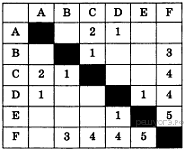 Определите длину кратчайшего пути между пунктами А и F (при условии, что передвигаться можно только по построенным дорогам).1) 52) 73) 34) 94. Марина Иванова, работая над проектом по литературе, создала следующие файлы:D:\Литература\Проект\Есенин.bmpD:\Учёба\Работа\Писатели.docD:\Учёба\Работа\Поэты.docD:\Литература\Проект\Пушкин. bmpD:\Литература\Проект\Стихотворения.docУкажите полное имя папки, которая останется пустой при удалении всех файлов с расширением .doc. 
Считайте, что других файлов и папок на диске D нет.1) Литература2) D:\Учёба\Работа3) D:\Учёба4) D:\Литература\Проект5. Дан фрагмент электронной таблицы: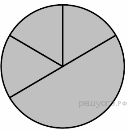 Какая из формул, приведённых ниже, может быть записана в ячейке D2, чтобы построенная после выполнения вычислений диаграмма по значениям диапазона ячеек A2:D2 соответствовала рисунку?1) =D1–22) =С1+B13) =D1*24) =B1/C16. Исполнитель Чертёжник перемещается на координатной плоскости, оставляя след в виде линии. Чертёжник может выполнять команду Сместиться на (a, b) (где a, b — целые числа), перемещающую Чертёжника из точки с координатами (x, y) в точку с координатами (x + a, y + b). Если числа a, b положительные, значение соответствующей координаты увеличивается, если отрицательные — уменьшается. Например, если Чертёжник находится в точке с координатами (4, 2), то команда Сместиться на (2, –3) переместит Чертёжника в точку (6, –1).ЗаписьПовтори k разКоманда1 Команда2 Команда3Конецозначает, что последовательность команд Команда1 Команда2 Команда3повторится k раз.Чертёжнику был дан для исполнения следующий алгоритм:Повтори 2 разСместиться на (–3, –4) Сместиться на (3, 3) Сместиться на (1, –2)КонецКакую единственную команду надо выполнить Чертёжнику, чтобы вернуться в исходную точку, из которой он начал движение?1) Сместиться на (2, –6)2) Сместиться на (–6, 2)3) Сместиться на (6, –2)4) Сместиться на (–2, 6)7. Валя шифрует русские слова (последовательности букв), записывая вместо каждой буквы её код:Некоторые цепочки можно расшифровать не одним способом. Например, 00010101 может означать не только СКА, но и СНК. Даны три кодовые цепочки:10111101101011010111000Найдите среди них ту, которая имеет только одну расшифровку, и запишите в ответе расшифрованное слово.8. В программе «:=» обозначает оператор присваивания, знаки «+», «-», «*» и «/» — соответственно операции сложения, вычитания, умножения и деления. Правила выполнения операций и порядок действий соответствуют правилам арифметики. Определите значение переменной a после выполнения алгоритма:b := 6a := 30b := b*4–21a := 100–a–bВ ответе укажите одно целое число — значение переменной a.9. Запишите значение переменной d, полученное в результате работы следующей программы. Текст программы приведён на трёх языках программирования.10. В таблице Dat хранятся данные о количестве учеников в классах (Dat[1] – количество учеников в первом классе, Dat[2] – во втором и т. д.). Определите, какое число будет напечатано в результате работы следующей программы. Текст программы приведён на трёх языках программирования.11. На рисунке — схема дорог, связывающих города А, Б, В, Г, Д, Е, К. По каждой дороге можно двигаться только в одном направлении, указанном стрелкой. Сколько существует различных путей из города А в город К?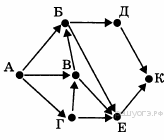 12. Ниже в табличной форме представлен фрагмент базы данных «Погода»:Сколько дней в данном фрагменте удовлетворяют условию(Осадки = «нет») И (Температура воздуха, °С > 10)?В ответе укажите одно число — искомое количество дней.13. Переведите десятичное число 189 в двоичную систему счисления.14. У исполнителя Квадратор две команды, которым присвоены номера:1. вычти 12. возведи в квадратПервая из них уменьшает число на экране на 1, вторая возводит его во вторую степень. Исполнитель работает только с натуральными числами. Составьте алгоритм получения из числа 5 числа 80, содержащий не более 5 команд. В ответе запишите только номера команд. (Например, 21121 — это алгоритм: возведи в квадрат, вычти 1, вычти 1, возведи в квадрат, вычти 1, который преобразует число 3 в 48.) Если таких алгоритмов более одного, то запишите любой из них.15. Файл размером 64 Кбайт передаётся через некоторое соединение со скоростью 1024 бит в секунду. Определите размер файла (в Кбайт), который можно передать за то же время через другое соединение со скоростью 256 бит в секунду. В ответе укажите одно число — размер файла в Кбайт. Единицы измерения писать не нужно.16. Автомат получает на вход пятизначное десятичное число. По полученному числу строится новое десятичное число по следующим правилам.1. Вычисляются два числа — сумма первой, третьей и пятой цифр и сумма второй и четвёртой цифр заданного числа.2. Полученные два числа записываются друг за другом в порядке неубывания (без разделителей).Пример. Исходное число: 15177. Поразрядные суммы: 9, 12. Результат: 912.Определите, сколько из приведённых ниже чисел может получиться в результате работы автомата.30 1528 116 1519 2019 1920 1915 316 2815В ответе запишите только количество чисел.17. Доступ к файлу fox.htm, находящемуся на сервере animal.ru, осуществляется по протоколу http. Фрагменты адреса файла закодированы буквами от А до Ж. Запишите последовательность этих букв, кодирующую адрес указанного файла в сети Интернет.A) .htmБ) animalB) /Г) ://Д) httpЕ) .ruЖ) fox18. В таблице приведены запросы к поисковому серверу. Для каждого запроса указан его код — соответствующая буква от А до Г. Расположите коды запросов слева направо в порядке возрастания количества страниц, которые нашёл поисковый сервер по каждому запросу. По всем запросам было найдено разное количество страниц. Для обозначения логической операции «ИЛИ» в запросе используется символ «|», а для логической операции «И» — «&»:19. В электронную таблицу занесли результаты тестирования учащихся по физике и информатике. Вот первые строки получившейся таблицы: В столбце А указаны фамилия и имя учащегося; в столбце В — округ учащегося; в столбцах С, D — баллы, полученные, соответственно, по физике и информатике. По каждому предмету можно было набрать от 0 до 100 баллов. Всего в электронную таблицу были занесены данные по 266 учащимся. Порядок записей в таблице произвольный.Выполните задание.Откройте файл с данной электронной таблицей (расположение файла Вам сообщат организаторы экзамена). На основании данных, содержащихся в этой таблице, ответьте на два вопроса.1. Чему равна наибольшая сумма баллов по двум предметам среди учащихся округа «Северный»? Ответ на этот вопрос запишите в ячейку G1 таблицы.2. Сколько процентов от общего числа участников составили ученики, получившие по физике больше 60 баллов? Ответ с точностью до одного знака после запятой запишите в ячейку G3 таблицы.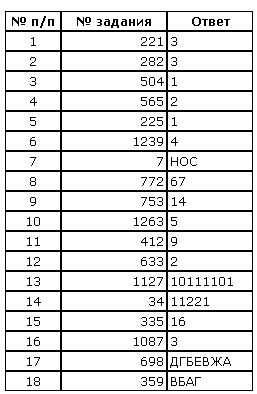 ABCD134252=D1-C1=A1*3=B1-1АДКНОС0110010110111000Алгоритмический языкБейсикалгначцел d,nd := 6d := d-2нц для п от 1 до 4d : = d + nкцвывод dконDIM n,d AS INTEGERd = 6d = d-2FOR n = 1 TO 4d = d + nNEXT nPRINT d Алгоритмический языкБейсикалгнач    целтаб Dat[1:11]    цел k, m    Dat[1] := 20; Dat[2] := 25    Dat[3] := 19; Dat[4] := 25    Dat[5] := 26; Dat[6] := 22    Dat[7] := 24; Dat[8] := 28    Dat[9] := 26; Dat[10] := 21    Dat[11] := 27    m := 0    нц для k от 1 до 11        если Dat[k] < 25 то            m := m + 1        все    кц    вывод mконDIM Dat(11) AS INTEGERDIM k,m AS INTEGERDat(1) = 20: Dat(2) = 25Dat(3) = 19: Dat(4) = 25Dat(5) = 26: Dat(6) = 22Dat(7) = 24: Dat(8) = 28Dat(9) = 26: Dat(10) = 21Dat(11) = 27m = 0FOR k = 1 TO 11IF Dat(k) < 25 THENm = m + 1END IFNEXT kPRINT mДатаТемпература 
воздуха, °СВлажность
воздуха,%Осадки18.10.12+1291дождь19.10.12+1378нет20.10.12+862нет21.10.12+590дождь22.10.12+991нет23.10.12+1075дождь24.10.12+1361дождь25.10.12+891нет26.10.12+1566нетКодЗапросА(Толстой | рассказы) & повестиБТолстой & повестиВЧехов & повести & Толстой & рассказыГТолстой | рассказы | повестиABCD1УченикОкругФизикаИнформатика2Брусов АнатолийЗападный18123Васильев АлександрВосточный56664Ермишин РоманСеверный44495Моникашвили ЭдуардЦентральный65786Круглов НикитаЦентральный57677Титова АнастасияСеверный5463